План мероприятий  Недели инклюзивного образования в МБОУ «Золотополенская ОШ»Отчет о проведении Недели инклюзивного образования «Разные возможности – равные права» в период с 12.04.2021  по 16.04.2021в МБОУ «Золотополенская ОШ»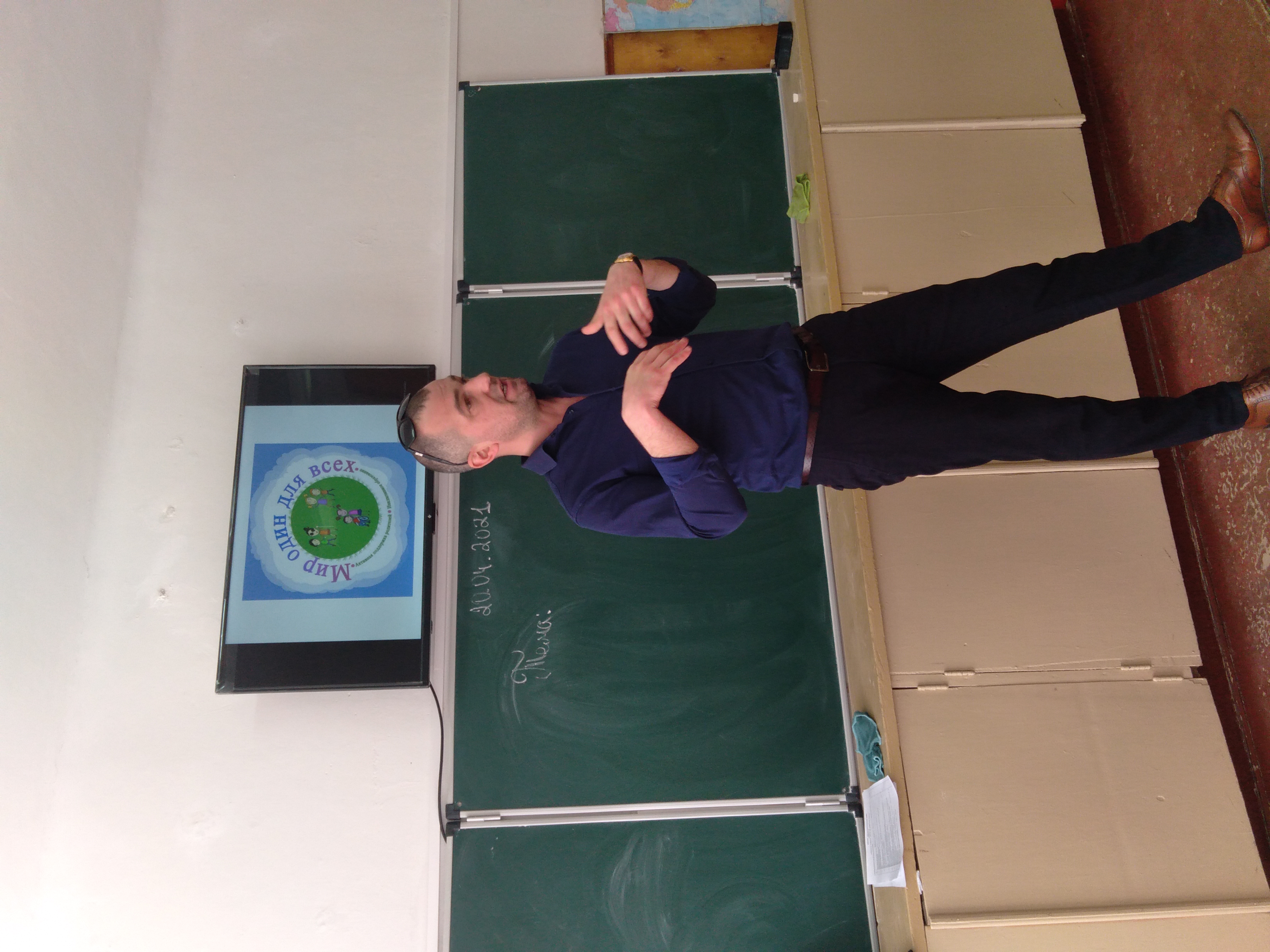 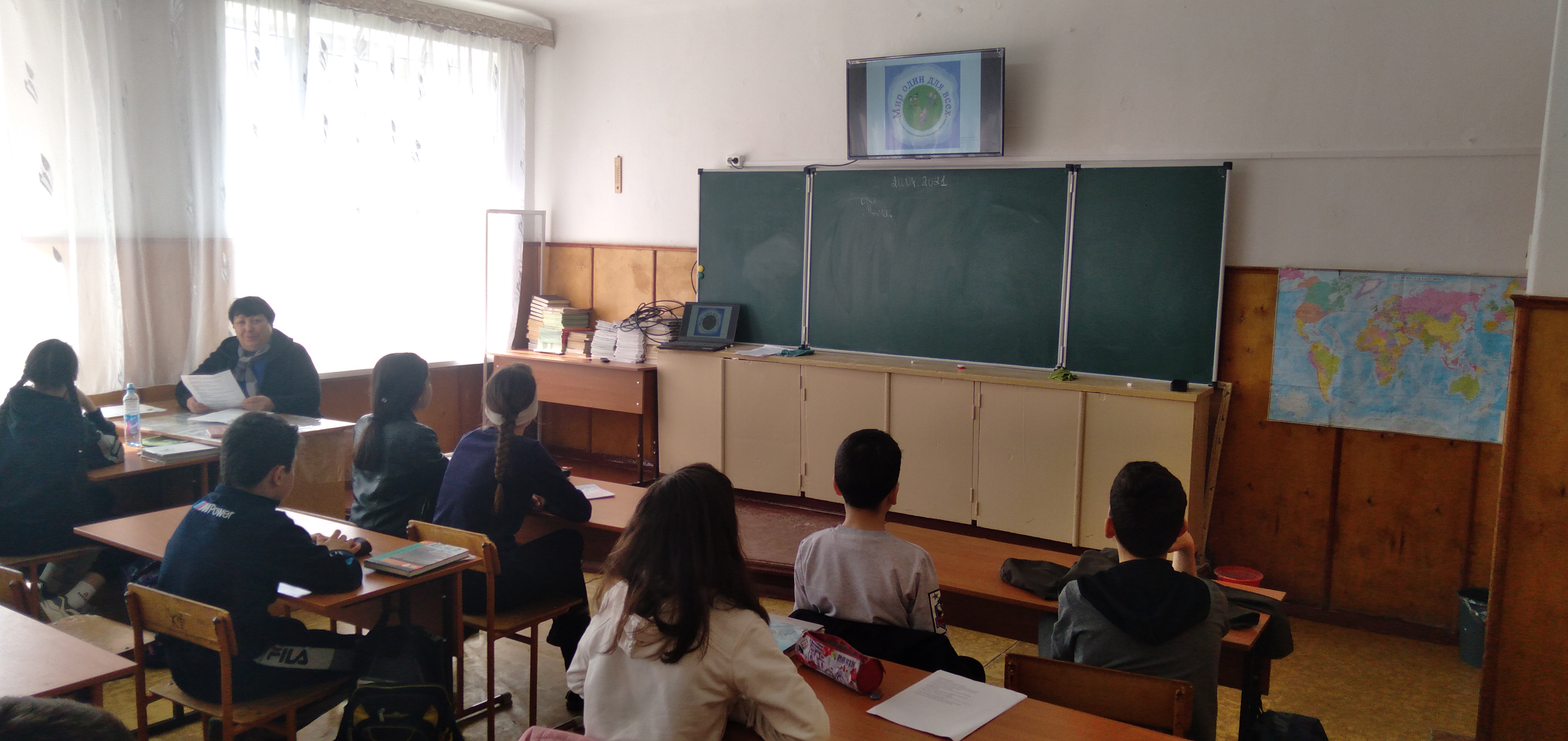 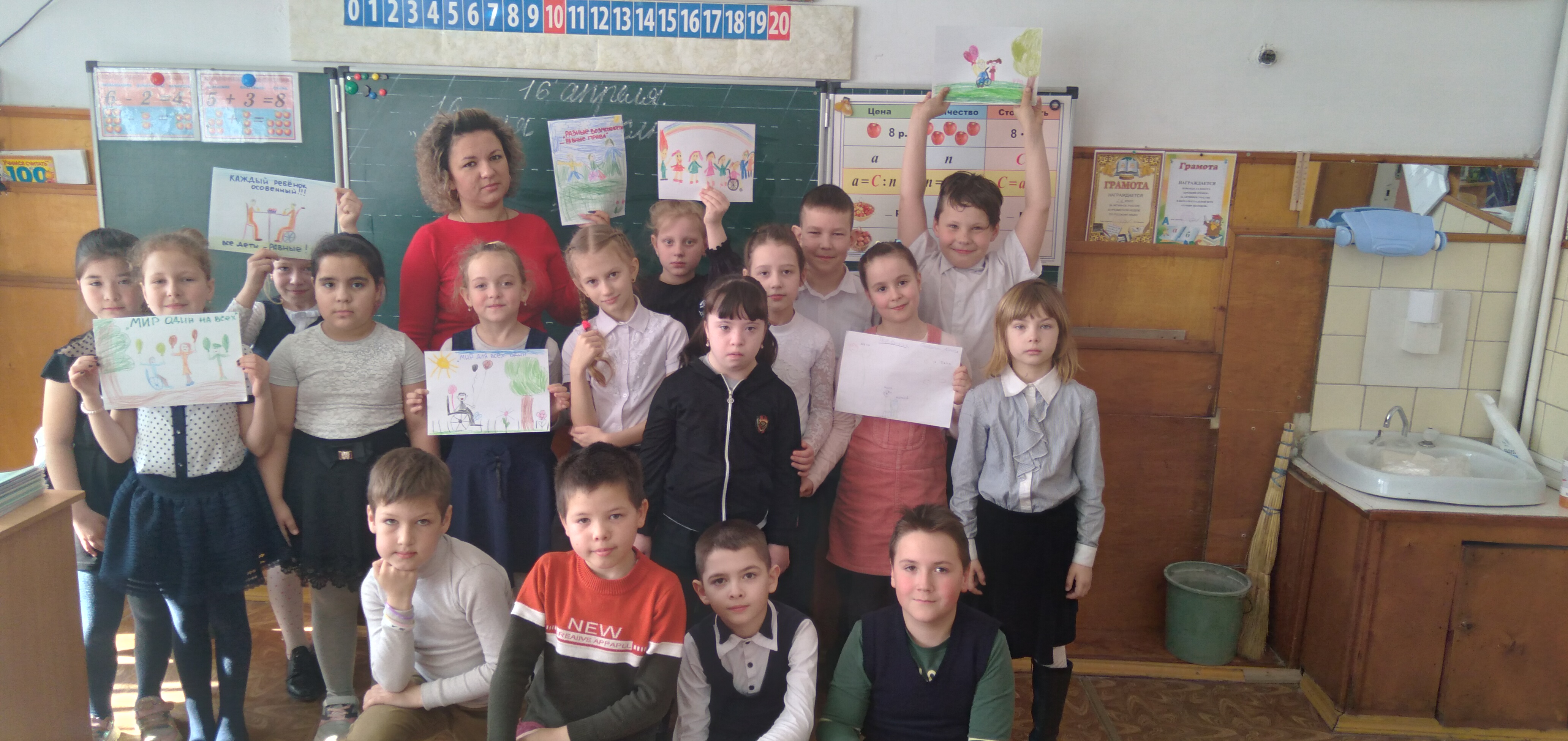 № НазваниеФорма проведения«Мир один на всех»Демонстрация видеороликов по теме инклюзивного образования «Разные возможности – равные права», «Что такое инклюзия»Классный час      «Спорт без барьеров»Беседа «Разные возможности-равные права», «Толерантность в общении с людьми» Тренинг «Инклюзивное обучение в школе» Готовность  педагогов к реализации инклюзивного образованияАнкетирование№п/пКоличество мероприятийНазваниемероприятияФорма проведения(акция, тренинг, конкурс, игра и т.п.)Количество участниковДополнительная информацияПроведение мероприятий в образовательных организациях51. «Мир один на всех»Демонстрация видеоролика по теме инклюзивного образования1-6    классы218 чел.2. «Разные возможности – равные права», «Что такое инклюзия»Классные часы1-11 классы366 чел.3. «Спорт без барьеров»Беседа2-5 классы147 чел.4. «Разные возможности-равные права», «Толерантность в общении с людьми»Тренинг2-8 классы257 чел.5. «Инклюзивное обучение в школе» Готовность  педагогов к реализации инклюзивного образованияАнкетированиеПедагоги36 чел.Проведение мероприятий вне образовательных организаций-----Проведение мероприятий с привлечением общественных организаций, волонтеров-----Проведение мероприятий совместно с родителями-----Освещение в СМИ(ссылки на публикации, видео)-----Освещение на официальных сайтах образовательных организаций (ссылки)…